Please fill in the form electronically!I have completed all the required studies, and therefore request for a certificate upon completing the degree of	Master of Science, MSc	Master of Science (Agriculture and Forestry), MSc (Agr&For)StudentStudies included in the degree(Please fill in the table below and attach your Personal Study Plan approved by the person responsible for the subject at your department to this application)The degree includes also:I want to leave these studies outside the degree:Additional informationAnnouncing the graduation:		my graduation may be announced to the press 		my graduation may NOT be announced to the pressDelivering the certificate:		I will collect the certificate from the Faculty		I will collect the certificate at the Faculty’s next graduation ceremony		I want the certificate to be sent to the address given in this application (above)Please, remember to attach your Personal Study Plan approved by the person responsible for the subject at your department to this application.StudentBefore you return your certificate application, you should ask that the study modules of your main and minor subjects are registered at the departments in question.Delivery time for the certificate is 3 weeks from the point when this application has arrived to the Faculty and the last entry has been made to the academic records. During peak periods, such as in the end of academic or calendar year and during holiday seasons the delivery time might be longer than mentioned.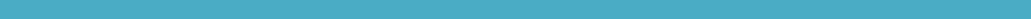 Last name and first nameLast name and first nameLast name and first nameStreet addressPostal codeCityE-mail addressTelephoneUEF student numberMain subject STUDENT IN FOREST SCEINCE, please give also the field of specializationMain subject STUDENT IN FOREST SCEINCE, please give also the field of specializationECTS creditsMinor studies (please, mention the subject, level of studies (basic studies/ subject studies) and the amount of ECTS credits)Minor studies (please, mention the subject, level of studies (basic studies/ subject studies) and the amount of ECTS credits)Minor studies (please, mention the subject, level of studies (basic studies/ subject studies) and the amount of ECTS credits)SubjectLevel of studiesECTS creditsOther studies included in the degree (courses which are not included in the study modules mentioned above)Other studies included in the degree (courses which are not included in the study modules mentioned above)ECTS credits  practical training abroad, length (year, months)      , training took place in         exchange studies abroad, amount of ECTS credits      , host university       Name of the study module or courseECTS creditsDateSignature